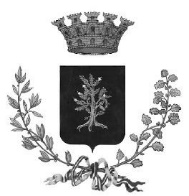 		CITTA’ DI BRUGHERIO(PROVINCIA DI MONZA E DELLA BRIANZA)Informativa sul trattamento dei dati personali ai sensi artt. 13 e 14 Regolamento UE 2016/679Servizi demografici - AnagrafeInformativa sul trattamento dei dati personali ai sensi artt. 13 e 14 Regolamento UE 2016/679Servizi demografici - AnagrafeInformativa sul trattamento dei dati personali ai sensi artt. 13 e 14 Regolamento UE 2016/679Servizi demografici - AnagrafeInformativa sul trattamento dei dati personali ai sensi artt. 13 e 14 Regolamento UE 2016/679Servizi demografici - AnagrafeInformativa sul trattamento dei dati personali ai sensi artt. 13 e 14 Regolamento UE 2016/679Servizi demografici - AnagrafeInformativa sul trattamento dei dati personali ai sensi artt. 13 e 14 Regolamento UE 2016/679Servizi demografici - AnagrafeInformativa sul trattamento dei dati personali ai sensi artt. 13 e 14 Regolamento UE 2016/679Servizi demografici - AnagrafeInformativa sul trattamento dei dati personali ai sensi artt. 13 e 14 Regolamento UE 2016/679Servizi demografici - AnagrafeInformativa sul trattamento dei dati personali ai sensi artt. 13 e 14 Regolamento UE 2016/679Servizi demografici - AnagrafeInformativa sul trattamento dei dati personali ai sensi artt. 13 e 14 Regolamento UE 2016/679Servizi demografici - AnagrafeInformativa sul trattamento dei dati personali ai sensi artt. 13 e 14 Regolamento UE 2016/679Servizi demografici - Anagrafe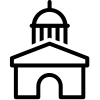 TITOLARE DEL TRATTAMENTOTITOLARE DEL TRATTAMENTOTITOLARE DEL TRATTAMENTO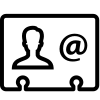 RESPONSABILE PER LA PROTEZIONE DEI DATIRESPONSABILE PER LA PROTEZIONE DEI DATIRESPONSABILE PER LA PROTEZIONE DEI DATIRESPONSABILE PER LA PROTEZIONE DEI DATIIl Titolare del trattamento dei dati è il Comune di Brugherio che potrà essere contattato ai seguenti riferimenti: Telefono: 03928931  Indirizzo PEC: protocollo.brugherio@legalmail.itIl Titolare del trattamento dei dati è il Comune di Brugherio che potrà essere contattato ai seguenti riferimenti: Telefono: 03928931  Indirizzo PEC: protocollo.brugherio@legalmail.itIl Titolare del trattamento dei dati è il Comune di Brugherio che potrà essere contattato ai seguenti riferimenti: Telefono: 03928931  Indirizzo PEC: protocollo.brugherio@legalmail.itIl Titolare del trattamento dei dati è il Comune di Brugherio che potrà essere contattato ai seguenti riferimenti: Telefono: 03928931  Indirizzo PEC: protocollo.brugherio@legalmail.itE’ altresì possibile contattare il Responsabile della Protezione dei Dati al seguente indirizzo di posta elettronica: dpo@comune.brugherio.mb.itE’ altresì possibile contattare il Responsabile della Protezione dei Dati al seguente indirizzo di posta elettronica: dpo@comune.brugherio.mb.itE’ altresì possibile contattare il Responsabile della Protezione dei Dati al seguente indirizzo di posta elettronica: dpo@comune.brugherio.mb.itE’ altresì possibile contattare il Responsabile della Protezione dei Dati al seguente indirizzo di posta elettronica: dpo@comune.brugherio.mb.itE’ altresì possibile contattare il Responsabile della Protezione dei Dati al seguente indirizzo di posta elettronica: dpo@comune.brugherio.mb.itE’ altresì possibile contattare il Responsabile della Protezione dei Dati al seguente indirizzo di posta elettronica: dpo@comune.brugherio.mb.itE’ altresì possibile contattare il Responsabile della Protezione dei Dati al seguente indirizzo di posta elettronica: dpo@comune.brugherio.mb.it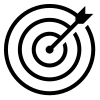 FINALITÀ DEL TRATTAMENTO ECONFERIMENTO DEI DATIFINALITÀ DEL TRATTAMENTO ECONFERIMENTO DEI DATIFINALITÀ DEL TRATTAMENTO ECONFERIMENTO DEI DATI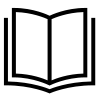 BASE GIURIDICABASE GIURIDICAIl trattamento dei dati è finalizzato a:Erogazione di Servizi Anagrafici (iscrizioni e mutazioni anagrafiche e gestione aire);Rilascio della Carta di Identità elettronica (CIE) e cartacea;Rilascio di certificati, estratti e copie integrali desunti dagli archivi anagrafici e di stato civile;Avvio e gestione dei procedimenti di Stato Civile (nascite, matrimoni, separazioni, divorzi, unioni civili, cittadinanze, morte, annotazioni);Creazione e gestione delle Liste Elettorali;Gestione richieste di accesso alle Liste Elettorali;Creazione e gestione delle Liste di Leva;Gestione dati per autentiche di firma e copia - Legalizzazione di fotografie Gestione richieste di accesso agli atti e accesso civico generalizzato;Gestione Disposizioni Anticipate di trattamento (D.A.T.);Gestione richieste utilizzo sale comunali per matrimoni;Utilizzo dati di contatto per comunicazioni relative a servizi comunali.Il trattamento dei dati è obbligatorio e il mancato conferimento comporta l’impossibilità di realizzare le finalità sopra menzionate.Il trattamento dei dati è finalizzato a:Erogazione di Servizi Anagrafici (iscrizioni e mutazioni anagrafiche e gestione aire);Rilascio della Carta di Identità elettronica (CIE) e cartacea;Rilascio di certificati, estratti e copie integrali desunti dagli archivi anagrafici e di stato civile;Avvio e gestione dei procedimenti di Stato Civile (nascite, matrimoni, separazioni, divorzi, unioni civili, cittadinanze, morte, annotazioni);Creazione e gestione delle Liste Elettorali;Gestione richieste di accesso alle Liste Elettorali;Creazione e gestione delle Liste di Leva;Gestione dati per autentiche di firma e copia - Legalizzazione di fotografie Gestione richieste di accesso agli atti e accesso civico generalizzato;Gestione Disposizioni Anticipate di trattamento (D.A.T.);Gestione richieste utilizzo sale comunali per matrimoni;Utilizzo dati di contatto per comunicazioni relative a servizi comunali.Il trattamento dei dati è obbligatorio e il mancato conferimento comporta l’impossibilità di realizzare le finalità sopra menzionate.Il trattamento dei dati è finalizzato a:Erogazione di Servizi Anagrafici (iscrizioni e mutazioni anagrafiche e gestione aire);Rilascio della Carta di Identità elettronica (CIE) e cartacea;Rilascio di certificati, estratti e copie integrali desunti dagli archivi anagrafici e di stato civile;Avvio e gestione dei procedimenti di Stato Civile (nascite, matrimoni, separazioni, divorzi, unioni civili, cittadinanze, morte, annotazioni);Creazione e gestione delle Liste Elettorali;Gestione richieste di accesso alle Liste Elettorali;Creazione e gestione delle Liste di Leva;Gestione dati per autentiche di firma e copia - Legalizzazione di fotografie Gestione richieste di accesso agli atti e accesso civico generalizzato;Gestione Disposizioni Anticipate di trattamento (D.A.T.);Gestione richieste utilizzo sale comunali per matrimoni;Utilizzo dati di contatto per comunicazioni relative a servizi comunali.Il trattamento dei dati è obbligatorio e il mancato conferimento comporta l’impossibilità di realizzare le finalità sopra menzionate.Il trattamento dei dati è finalizzato a:Erogazione di Servizi Anagrafici (iscrizioni e mutazioni anagrafiche e gestione aire);Rilascio della Carta di Identità elettronica (CIE) e cartacea;Rilascio di certificati, estratti e copie integrali desunti dagli archivi anagrafici e di stato civile;Avvio e gestione dei procedimenti di Stato Civile (nascite, matrimoni, separazioni, divorzi, unioni civili, cittadinanze, morte, annotazioni);Creazione e gestione delle Liste Elettorali;Gestione richieste di accesso alle Liste Elettorali;Creazione e gestione delle Liste di Leva;Gestione dati per autentiche di firma e copia - Legalizzazione di fotografie Gestione richieste di accesso agli atti e accesso civico generalizzato;Gestione Disposizioni Anticipate di trattamento (D.A.T.);Gestione richieste utilizzo sale comunali per matrimoni;Utilizzo dati di contatto per comunicazioni relative a servizi comunali.Il trattamento dei dati è obbligatorio e il mancato conferimento comporta l’impossibilità di realizzare le finalità sopra menzionate.INTERESSATI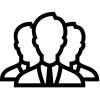 CATEGORIE DI DESTINATARI DEI DATICATEGORIE DI DESTINATARI DEI DATICATEGORIE DI DESTINATARI DEI DATICATEGORIE DI DESTINATARI DEI DATICATEGORIE DI DESTINATARI DEI DATICATEGORIE DI DESTINATARI DEI DATICATEGORIE DI DESTINATARI DEI DATICATEGORIE DI DESTINATARI DEI DATII soggetti a cui si riferiscono i dati trattati dall’ente possono essere:Cittadini italiani e stranieriTutti i soggetti che si rivolgono all’Ente per l’erogazione dei servizi e richieste di cui alle finalità descritte.I soggetti a cui si riferiscono i dati trattati dall’ente possono essere:Cittadini italiani e stranieriTutti i soggetti che si rivolgono all’Ente per l’erogazione dei servizi e richieste di cui alle finalità descritte.I dati potrebbero essere comunicati alle seguenti categorie di destinatari:Soggetti pubblici e privati per attività strumentali alle specifiche finalità perseguite, di cui il Titolare si avvarrà come responsabili del trattamento.Soggetti privati che concorrono nei procedimenti istruiti dal Titolare nello svolgimento delle proprie attività istituzionali.Soggetti pubblici che operano con il Titolare in qualità di contitolari del trattamento per il perseguimento di finalità definite congiuntamente.Soggetti pubblici a cui il Titolare è tenuto a comunicare i dati per l’osservanza di obblighi di legge.I dati potrebbero essere comunicati alle seguenti categorie di destinatari:Soggetti pubblici e privati per attività strumentali alle specifiche finalità perseguite, di cui il Titolare si avvarrà come responsabili del trattamento.Soggetti privati che concorrono nei procedimenti istruiti dal Titolare nello svolgimento delle proprie attività istituzionali.Soggetti pubblici che operano con il Titolare in qualità di contitolari del trattamento per il perseguimento di finalità definite congiuntamente.Soggetti pubblici a cui il Titolare è tenuto a comunicare i dati per l’osservanza di obblighi di legge.I dati potrebbero essere comunicati alle seguenti categorie di destinatari:Soggetti pubblici e privati per attività strumentali alle specifiche finalità perseguite, di cui il Titolare si avvarrà come responsabili del trattamento.Soggetti privati che concorrono nei procedimenti istruiti dal Titolare nello svolgimento delle proprie attività istituzionali.Soggetti pubblici che operano con il Titolare in qualità di contitolari del trattamento per il perseguimento di finalità definite congiuntamente.Soggetti pubblici a cui il Titolare è tenuto a comunicare i dati per l’osservanza di obblighi di legge.I dati potrebbero essere comunicati alle seguenti categorie di destinatari:Soggetti pubblici e privati per attività strumentali alle specifiche finalità perseguite, di cui il Titolare si avvarrà come responsabili del trattamento.Soggetti privati che concorrono nei procedimenti istruiti dal Titolare nello svolgimento delle proprie attività istituzionali.Soggetti pubblici che operano con il Titolare in qualità di contitolari del trattamento per il perseguimento di finalità definite congiuntamente.Soggetti pubblici a cui il Titolare è tenuto a comunicare i dati per l’osservanza di obblighi di legge.I dati potrebbero essere comunicati alle seguenti categorie di destinatari:Soggetti pubblici e privati per attività strumentali alle specifiche finalità perseguite, di cui il Titolare si avvarrà come responsabili del trattamento.Soggetti privati che concorrono nei procedimenti istruiti dal Titolare nello svolgimento delle proprie attività istituzionali.Soggetti pubblici che operano con il Titolare in qualità di contitolari del trattamento per il perseguimento di finalità definite congiuntamente.Soggetti pubblici a cui il Titolare è tenuto a comunicare i dati per l’osservanza di obblighi di legge.I dati potrebbero essere comunicati alle seguenti categorie di destinatari:Soggetti pubblici e privati per attività strumentali alle specifiche finalità perseguite, di cui il Titolare si avvarrà come responsabili del trattamento.Soggetti privati che concorrono nei procedimenti istruiti dal Titolare nello svolgimento delle proprie attività istituzionali.Soggetti pubblici che operano con il Titolare in qualità di contitolari del trattamento per il perseguimento di finalità definite congiuntamente.Soggetti pubblici a cui il Titolare è tenuto a comunicare i dati per l’osservanza di obblighi di legge.I dati potrebbero essere comunicati alle seguenti categorie di destinatari:Soggetti pubblici e privati per attività strumentali alle specifiche finalità perseguite, di cui il Titolare si avvarrà come responsabili del trattamento.Soggetti privati che concorrono nei procedimenti istruiti dal Titolare nello svolgimento delle proprie attività istituzionali.Soggetti pubblici che operano con il Titolare in qualità di contitolari del trattamento per il perseguimento di finalità definite congiuntamente.Soggetti pubblici a cui il Titolare è tenuto a comunicare i dati per l’osservanza di obblighi di legge.I dati potrebbero essere comunicati alle seguenti categorie di destinatari:Soggetti pubblici e privati per attività strumentali alle specifiche finalità perseguite, di cui il Titolare si avvarrà come responsabili del trattamento.Soggetti privati che concorrono nei procedimenti istruiti dal Titolare nello svolgimento delle proprie attività istituzionali.Soggetti pubblici che operano con il Titolare in qualità di contitolari del trattamento per il perseguimento di finalità definite congiuntamente.Soggetti pubblici a cui il Titolare è tenuto a comunicare i dati per l’osservanza di obblighi di legge.I dati potrebbero essere comunicati alle seguenti categorie di destinatari:Soggetti pubblici e privati per attività strumentali alle specifiche finalità perseguite, di cui il Titolare si avvarrà come responsabili del trattamento.Soggetti privati che concorrono nei procedimenti istruiti dal Titolare nello svolgimento delle proprie attività istituzionali.Soggetti pubblici che operano con il Titolare in qualità di contitolari del trattamento per il perseguimento di finalità definite congiuntamente.Soggetti pubblici a cui il Titolare è tenuto a comunicare i dati per l’osservanza di obblighi di legge.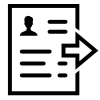 TIPOLOGIE ED ORIGINE DEI DATI TRATTATI TIPOLOGIE ED ORIGINE DEI DATI TRATTATI TIPOLOGIE ED ORIGINE DEI DATI TRATTATI TIPOLOGIE ED ORIGINE DEI DATI TRATTATI TIPOLOGIE ED ORIGINE DEI DATI TRATTATI 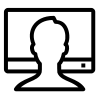 SOGGETTI AUTORIZZATI AL TRATTAMENTOSOGGETTI AUTORIZZATI AL TRATTAMENTOSOGGETTI AUTORIZZATI AL TRATTAMENTOI dati trattati sono tutte le informazioni necessarie per le funzioni istituzionali dell’ente, compresi dati facenti parte di categorie particolari.I dati possono essere raccolti presso l’interessato o acquisiti da soggetti terzi durante lo svolgimento delle attività istituzionali dell’ente.I dati trattati sono tutte le informazioni necessarie per le funzioni istituzionali dell’ente, compresi dati facenti parte di categorie particolari.I dati possono essere raccolti presso l’interessato o acquisiti da soggetti terzi durante lo svolgimento delle attività istituzionali dell’ente.I dati trattati sono tutte le informazioni necessarie per le funzioni istituzionali dell’ente, compresi dati facenti parte di categorie particolari.I dati possono essere raccolti presso l’interessato o acquisiti da soggetti terzi durante lo svolgimento delle attività istituzionali dell’ente.I dati trattati sono tutte le informazioni necessarie per le funzioni istituzionali dell’ente, compresi dati facenti parte di categorie particolari.I dati possono essere raccolti presso l’interessato o acquisiti da soggetti terzi durante lo svolgimento delle attività istituzionali dell’ente.I dati trattati sono tutte le informazioni necessarie per le funzioni istituzionali dell’ente, compresi dati facenti parte di categorie particolari.I dati possono essere raccolti presso l’interessato o acquisiti da soggetti terzi durante lo svolgimento delle attività istituzionali dell’ente.I dati trattati sono tutte le informazioni necessarie per le funzioni istituzionali dell’ente, compresi dati facenti parte di categorie particolari.I dati possono essere raccolti presso l’interessato o acquisiti da soggetti terzi durante lo svolgimento delle attività istituzionali dell’ente.I dati saranno trattati da soggetti specificamente designati dal Titolare, debitamente autorizzati ed istruiti con le modalità ritenute da esso più opportune ai sensi dell’art. 2-quaterdecies D.Lgs. 106/2003.I dati saranno trattati da soggetti specificamente designati dal Titolare, debitamente autorizzati ed istruiti con le modalità ritenute da esso più opportune ai sensi dell’art. 2-quaterdecies D.Lgs. 106/2003.I dati saranno trattati da soggetti specificamente designati dal Titolare, debitamente autorizzati ed istruiti con le modalità ritenute da esso più opportune ai sensi dell’art. 2-quaterdecies D.Lgs. 106/2003.I dati saranno trattati da soggetti specificamente designati dal Titolare, debitamente autorizzati ed istruiti con le modalità ritenute da esso più opportune ai sensi dell’art. 2-quaterdecies D.Lgs. 106/2003.I dati saranno trattati da soggetti specificamente designati dal Titolare, debitamente autorizzati ed istruiti con le modalità ritenute da esso più opportune ai sensi dell’art. 2-quaterdecies D.Lgs. 106/2003.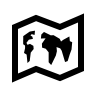 TRASFERIMENTO DATI PERSONALI IN PAESI EXTRA UETRASFERIMENTO DATI PERSONALI IN PAESI EXTRA UETRASFERIMENTO DATI PERSONALI IN PAESI EXTRA UETRASFERIMENTO DATI PERSONALI IN PAESI EXTRA UE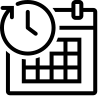 PERIODO DI CONSERVAZIONE DEI DATIPERIODO DI CONSERVAZIONE DEI DATIPERIODO DI CONSERVAZIONE DEI DATI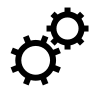 PROFILAZIONENon è generalmente previsto il trasferimento di dati in paesi extra-europei. Qualora si rendesse necessario il trasferimento di dati in Paesi extra-UE, il Titolare assicura che tale trasferimento avverrà in conformità alle disposizioni di legge applicabili stipulando, se necessario, accordi che garantiscano un livello di protezione adeguato e/o adottando le clausole contrattuali standard previste dall’Unione Europea.Non è generalmente previsto il trasferimento di dati in paesi extra-europei. Qualora si rendesse necessario il trasferimento di dati in Paesi extra-UE, il Titolare assicura che tale trasferimento avverrà in conformità alle disposizioni di legge applicabili stipulando, se necessario, accordi che garantiscano un livello di protezione adeguato e/o adottando le clausole contrattuali standard previste dall’Unione Europea.Non è generalmente previsto il trasferimento di dati in paesi extra-europei. Qualora si rendesse necessario il trasferimento di dati in Paesi extra-UE, il Titolare assicura che tale trasferimento avverrà in conformità alle disposizioni di legge applicabili stipulando, se necessario, accordi che garantiscano un livello di protezione adeguato e/o adottando le clausole contrattuali standard previste dall’Unione Europea.Non è generalmente previsto il trasferimento di dati in paesi extra-europei. Qualora si rendesse necessario il trasferimento di dati in Paesi extra-UE, il Titolare assicura che tale trasferimento avverrà in conformità alle disposizioni di legge applicabili stipulando, se necessario, accordi che garantiscano un livello di protezione adeguato e/o adottando le clausole contrattuali standard previste dall’Unione Europea.Non è generalmente previsto il trasferimento di dati in paesi extra-europei. Qualora si rendesse necessario il trasferimento di dati in Paesi extra-UE, il Titolare assicura che tale trasferimento avverrà in conformità alle disposizioni di legge applicabili stipulando, se necessario, accordi che garantiscano un livello di protezione adeguato e/o adottando le clausole contrattuali standard previste dall’Unione Europea.I dati saranno conservati per il tempo necessario a perseguire le finalità indicate, tenuto conto rispetto degli obblighi di legge a cui il Titolare deve sottostare nell’adempimento delle proprie funzioni istituzionali.I dati saranno conservati per il tempo necessario a perseguire le finalità indicate, tenuto conto rispetto degli obblighi di legge a cui il Titolare deve sottostare nell’adempimento delle proprie funzioni istituzionali.I dati saranno conservati per il tempo necessario a perseguire le finalità indicate, tenuto conto rispetto degli obblighi di legge a cui il Titolare deve sottostare nell’adempimento delle proprie funzioni istituzionali.I dati saranno conservati per il tempo necessario a perseguire le finalità indicate, tenuto conto rispetto degli obblighi di legge a cui il Titolare deve sottostare nell’adempimento delle proprie funzioni istituzionali.Il Titolare non adotta processi decisionali automatizzati, compresa la profilazione, di cui all’articolo 22, paragrafi 1 e 4, del Regolamento UE n. 679/2016.Il Titolare non adotta processi decisionali automatizzati, compresa la profilazione, di cui all’articolo 22, paragrafi 1 e 4, del Regolamento UE n. 679/2016.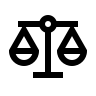 DIRITTI DELL’INTERESSATODIRITTI DELL’INTERESSATODIRITTI DELL’INTERESSATODIRITTI DELL’INTERESSATODIRITTI DELL’INTERESSATODIRITTI DELL’INTERESSATODIRITTI DELL’INTERESSATODIRITTI DELL’INTERESSATODIRITTI DELL’INTERESSATODIRITTI DELL’INTERESSATOL’interessato potrà far valere, in qualsiasi momento e ove possibile, nei casi previsti dalla legge, i suoi diritti, in particolare con riferimento al diritto di accesso ai suoi dati personali, al diritto di ottenerne la rettifica, l’aggiornamento e la cancellazione, nonché con riferimento al diritto di portabilità dei dati e al diritto di limitazione e opposizione al trattamento. I diritti potranno essere esercitati rivolgendosi al Titolare o al Responsabile della Protezione dei Dati ai riferimenti sopra indicati.L’interessato ha il diritto di proporre reclamo all'Autorità di controllo competente nello Stato membro in cui risiede abitualmente o lavora o dello Stato in cui si e verificata la presunta violazione.In caso di trattamenti di dati effettuato dietro prestazione di consenso da parte dell’interessato, questi ha il diritto di revocare il consenso in qualsiasi momento senza pregiudicare la liceità del trattamento basata sul consenso prestato prima della revoca.I dati di contatto dell’autorità nazionale garante per la protezione dei dati personali sono disponibili all’indirizzo https://www.garanteprivacy.it/L’interessato potrà far valere, in qualsiasi momento e ove possibile, nei casi previsti dalla legge, i suoi diritti, in particolare con riferimento al diritto di accesso ai suoi dati personali, al diritto di ottenerne la rettifica, l’aggiornamento e la cancellazione, nonché con riferimento al diritto di portabilità dei dati e al diritto di limitazione e opposizione al trattamento. I diritti potranno essere esercitati rivolgendosi al Titolare o al Responsabile della Protezione dei Dati ai riferimenti sopra indicati.L’interessato ha il diritto di proporre reclamo all'Autorità di controllo competente nello Stato membro in cui risiede abitualmente o lavora o dello Stato in cui si e verificata la presunta violazione.In caso di trattamenti di dati effettuato dietro prestazione di consenso da parte dell’interessato, questi ha il diritto di revocare il consenso in qualsiasi momento senza pregiudicare la liceità del trattamento basata sul consenso prestato prima della revoca.I dati di contatto dell’autorità nazionale garante per la protezione dei dati personali sono disponibili all’indirizzo https://www.garanteprivacy.it/L’interessato potrà far valere, in qualsiasi momento e ove possibile, nei casi previsti dalla legge, i suoi diritti, in particolare con riferimento al diritto di accesso ai suoi dati personali, al diritto di ottenerne la rettifica, l’aggiornamento e la cancellazione, nonché con riferimento al diritto di portabilità dei dati e al diritto di limitazione e opposizione al trattamento. I diritti potranno essere esercitati rivolgendosi al Titolare o al Responsabile della Protezione dei Dati ai riferimenti sopra indicati.L’interessato ha il diritto di proporre reclamo all'Autorità di controllo competente nello Stato membro in cui risiede abitualmente o lavora o dello Stato in cui si e verificata la presunta violazione.In caso di trattamenti di dati effettuato dietro prestazione di consenso da parte dell’interessato, questi ha il diritto di revocare il consenso in qualsiasi momento senza pregiudicare la liceità del trattamento basata sul consenso prestato prima della revoca.I dati di contatto dell’autorità nazionale garante per la protezione dei dati personali sono disponibili all’indirizzo https://www.garanteprivacy.it/L’interessato potrà far valere, in qualsiasi momento e ove possibile, nei casi previsti dalla legge, i suoi diritti, in particolare con riferimento al diritto di accesso ai suoi dati personali, al diritto di ottenerne la rettifica, l’aggiornamento e la cancellazione, nonché con riferimento al diritto di portabilità dei dati e al diritto di limitazione e opposizione al trattamento. I diritti potranno essere esercitati rivolgendosi al Titolare o al Responsabile della Protezione dei Dati ai riferimenti sopra indicati.L’interessato ha il diritto di proporre reclamo all'Autorità di controllo competente nello Stato membro in cui risiede abitualmente o lavora o dello Stato in cui si e verificata la presunta violazione.In caso di trattamenti di dati effettuato dietro prestazione di consenso da parte dell’interessato, questi ha il diritto di revocare il consenso in qualsiasi momento senza pregiudicare la liceità del trattamento basata sul consenso prestato prima della revoca.I dati di contatto dell’autorità nazionale garante per la protezione dei dati personali sono disponibili all’indirizzo https://www.garanteprivacy.it/L’interessato potrà far valere, in qualsiasi momento e ove possibile, nei casi previsti dalla legge, i suoi diritti, in particolare con riferimento al diritto di accesso ai suoi dati personali, al diritto di ottenerne la rettifica, l’aggiornamento e la cancellazione, nonché con riferimento al diritto di portabilità dei dati e al diritto di limitazione e opposizione al trattamento. I diritti potranno essere esercitati rivolgendosi al Titolare o al Responsabile della Protezione dei Dati ai riferimenti sopra indicati.L’interessato ha il diritto di proporre reclamo all'Autorità di controllo competente nello Stato membro in cui risiede abitualmente o lavora o dello Stato in cui si e verificata la presunta violazione.In caso di trattamenti di dati effettuato dietro prestazione di consenso da parte dell’interessato, questi ha il diritto di revocare il consenso in qualsiasi momento senza pregiudicare la liceità del trattamento basata sul consenso prestato prima della revoca.I dati di contatto dell’autorità nazionale garante per la protezione dei dati personali sono disponibili all’indirizzo https://www.garanteprivacy.it/L’interessato potrà far valere, in qualsiasi momento e ove possibile, nei casi previsti dalla legge, i suoi diritti, in particolare con riferimento al diritto di accesso ai suoi dati personali, al diritto di ottenerne la rettifica, l’aggiornamento e la cancellazione, nonché con riferimento al diritto di portabilità dei dati e al diritto di limitazione e opposizione al trattamento. I diritti potranno essere esercitati rivolgendosi al Titolare o al Responsabile della Protezione dei Dati ai riferimenti sopra indicati.L’interessato ha il diritto di proporre reclamo all'Autorità di controllo competente nello Stato membro in cui risiede abitualmente o lavora o dello Stato in cui si e verificata la presunta violazione.In caso di trattamenti di dati effettuato dietro prestazione di consenso da parte dell’interessato, questi ha il diritto di revocare il consenso in qualsiasi momento senza pregiudicare la liceità del trattamento basata sul consenso prestato prima della revoca.I dati di contatto dell’autorità nazionale garante per la protezione dei dati personali sono disponibili all’indirizzo https://www.garanteprivacy.it/L’interessato potrà far valere, in qualsiasi momento e ove possibile, nei casi previsti dalla legge, i suoi diritti, in particolare con riferimento al diritto di accesso ai suoi dati personali, al diritto di ottenerne la rettifica, l’aggiornamento e la cancellazione, nonché con riferimento al diritto di portabilità dei dati e al diritto di limitazione e opposizione al trattamento. I diritti potranno essere esercitati rivolgendosi al Titolare o al Responsabile della Protezione dei Dati ai riferimenti sopra indicati.L’interessato ha il diritto di proporre reclamo all'Autorità di controllo competente nello Stato membro in cui risiede abitualmente o lavora o dello Stato in cui si e verificata la presunta violazione.In caso di trattamenti di dati effettuato dietro prestazione di consenso da parte dell’interessato, questi ha il diritto di revocare il consenso in qualsiasi momento senza pregiudicare la liceità del trattamento basata sul consenso prestato prima della revoca.I dati di contatto dell’autorità nazionale garante per la protezione dei dati personali sono disponibili all’indirizzo https://www.garanteprivacy.it/L’interessato potrà far valere, in qualsiasi momento e ove possibile, nei casi previsti dalla legge, i suoi diritti, in particolare con riferimento al diritto di accesso ai suoi dati personali, al diritto di ottenerne la rettifica, l’aggiornamento e la cancellazione, nonché con riferimento al diritto di portabilità dei dati e al diritto di limitazione e opposizione al trattamento. I diritti potranno essere esercitati rivolgendosi al Titolare o al Responsabile della Protezione dei Dati ai riferimenti sopra indicati.L’interessato ha il diritto di proporre reclamo all'Autorità di controllo competente nello Stato membro in cui risiede abitualmente o lavora o dello Stato in cui si e verificata la presunta violazione.In caso di trattamenti di dati effettuato dietro prestazione di consenso da parte dell’interessato, questi ha il diritto di revocare il consenso in qualsiasi momento senza pregiudicare la liceità del trattamento basata sul consenso prestato prima della revoca.I dati di contatto dell’autorità nazionale garante per la protezione dei dati personali sono disponibili all’indirizzo https://www.garanteprivacy.it/L’interessato potrà far valere, in qualsiasi momento e ove possibile, nei casi previsti dalla legge, i suoi diritti, in particolare con riferimento al diritto di accesso ai suoi dati personali, al diritto di ottenerne la rettifica, l’aggiornamento e la cancellazione, nonché con riferimento al diritto di portabilità dei dati e al diritto di limitazione e opposizione al trattamento. I diritti potranno essere esercitati rivolgendosi al Titolare o al Responsabile della Protezione dei Dati ai riferimenti sopra indicati.L’interessato ha il diritto di proporre reclamo all'Autorità di controllo competente nello Stato membro in cui risiede abitualmente o lavora o dello Stato in cui si e verificata la presunta violazione.In caso di trattamenti di dati effettuato dietro prestazione di consenso da parte dell’interessato, questi ha il diritto di revocare il consenso in qualsiasi momento senza pregiudicare la liceità del trattamento basata sul consenso prestato prima della revoca.I dati di contatto dell’autorità nazionale garante per la protezione dei dati personali sono disponibili all’indirizzo https://www.garanteprivacy.it/L’interessato potrà far valere, in qualsiasi momento e ove possibile, nei casi previsti dalla legge, i suoi diritti, in particolare con riferimento al diritto di accesso ai suoi dati personali, al diritto di ottenerne la rettifica, l’aggiornamento e la cancellazione, nonché con riferimento al diritto di portabilità dei dati e al diritto di limitazione e opposizione al trattamento. I diritti potranno essere esercitati rivolgendosi al Titolare o al Responsabile della Protezione dei Dati ai riferimenti sopra indicati.L’interessato ha il diritto di proporre reclamo all'Autorità di controllo competente nello Stato membro in cui risiede abitualmente o lavora o dello Stato in cui si e verificata la presunta violazione.In caso di trattamenti di dati effettuato dietro prestazione di consenso da parte dell’interessato, questi ha il diritto di revocare il consenso in qualsiasi momento senza pregiudicare la liceità del trattamento basata sul consenso prestato prima della revoca.I dati di contatto dell’autorità nazionale garante per la protezione dei dati personali sono disponibili all’indirizzo https://www.garanteprivacy.it/L’interessato potrà far valere, in qualsiasi momento e ove possibile, nei casi previsti dalla legge, i suoi diritti, in particolare con riferimento al diritto di accesso ai suoi dati personali, al diritto di ottenerne la rettifica, l’aggiornamento e la cancellazione, nonché con riferimento al diritto di portabilità dei dati e al diritto di limitazione e opposizione al trattamento. I diritti potranno essere esercitati rivolgendosi al Titolare o al Responsabile della Protezione dei Dati ai riferimenti sopra indicati.L’interessato ha il diritto di proporre reclamo all'Autorità di controllo competente nello Stato membro in cui risiede abitualmente o lavora o dello Stato in cui si e verificata la presunta violazione.In caso di trattamenti di dati effettuato dietro prestazione di consenso da parte dell’interessato, questi ha il diritto di revocare il consenso in qualsiasi momento senza pregiudicare la liceità del trattamento basata sul consenso prestato prima della revoca.I dati di contatto dell’autorità nazionale garante per la protezione dei dati personali sono disponibili all’indirizzo https://www.garanteprivacy.it/PER UN’INFORMATIVA PIU’ SPECIFICA E DETTAGLIATA SUI TRATTAMENTI DI DATI EFFETTUATI E’ POSSIBILE RIVOLGERSI AL TITOLARE DEL TRATTAMENTO AI RIFERIMENTI SOPRA INDICATI.PER UN’INFORMATIVA PIU’ SPECIFICA E DETTAGLIATA SUI TRATTAMENTI DI DATI EFFETTUATI E’ POSSIBILE RIVOLGERSI AL TITOLARE DEL TRATTAMENTO AI RIFERIMENTI SOPRA INDICATI.PER UN’INFORMATIVA PIU’ SPECIFICA E DETTAGLIATA SUI TRATTAMENTI DI DATI EFFETTUATI E’ POSSIBILE RIVOLGERSI AL TITOLARE DEL TRATTAMENTO AI RIFERIMENTI SOPRA INDICATI.PER UN’INFORMATIVA PIU’ SPECIFICA E DETTAGLIATA SUI TRATTAMENTI DI DATI EFFETTUATI E’ POSSIBILE RIVOLGERSI AL TITOLARE DEL TRATTAMENTO AI RIFERIMENTI SOPRA INDICATI.PER UN’INFORMATIVA PIU’ SPECIFICA E DETTAGLIATA SUI TRATTAMENTI DI DATI EFFETTUATI E’ POSSIBILE RIVOLGERSI AL TITOLARE DEL TRATTAMENTO AI RIFERIMENTI SOPRA INDICATI.PER UN’INFORMATIVA PIU’ SPECIFICA E DETTAGLIATA SUI TRATTAMENTI DI DATI EFFETTUATI E’ POSSIBILE RIVOLGERSI AL TITOLARE DEL TRATTAMENTO AI RIFERIMENTI SOPRA INDICATI.PER UN’INFORMATIVA PIU’ SPECIFICA E DETTAGLIATA SUI TRATTAMENTI DI DATI EFFETTUATI E’ POSSIBILE RIVOLGERSI AL TITOLARE DEL TRATTAMENTO AI RIFERIMENTI SOPRA INDICATI.PER UN’INFORMATIVA PIU’ SPECIFICA E DETTAGLIATA SUI TRATTAMENTI DI DATI EFFETTUATI E’ POSSIBILE RIVOLGERSI AL TITOLARE DEL TRATTAMENTO AI RIFERIMENTI SOPRA INDICATI.PER UN’INFORMATIVA PIU’ SPECIFICA E DETTAGLIATA SUI TRATTAMENTI DI DATI EFFETTUATI E’ POSSIBILE RIVOLGERSI AL TITOLARE DEL TRATTAMENTO AI RIFERIMENTI SOPRA INDICATI.PER UN’INFORMATIVA PIU’ SPECIFICA E DETTAGLIATA SUI TRATTAMENTI DI DATI EFFETTUATI E’ POSSIBILE RIVOLGERSI AL TITOLARE DEL TRATTAMENTO AI RIFERIMENTI SOPRA INDICATI.PER UN’INFORMATIVA PIU’ SPECIFICA E DETTAGLIATA SUI TRATTAMENTI DI DATI EFFETTUATI E’ POSSIBILE RIVOLGERSI AL TITOLARE DEL TRATTAMENTO AI RIFERIMENTI SOPRA INDICATI.